Children in Need
Friday 15th November 2019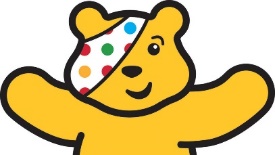 Dear Parents and Carers,On Friday 15th November, Garden City Academy will be fundraising to support Children in Need. In the morning every class will be taking part in the Big Morning Move with Joe Wicks which is going to be live streamed on the Children in Need YouTube channel. As well as this, children are invited to take part in the events below for which we are asking a £1 donation.Superhero Day!  - Let’s celebrate hero’s everywhere and wear our capes for Pudsey! Children are invited to wear their superhero costumes to school, this can be a known superhero or a made up superhero.Danceathon – Get your best dance moves ready for the G.C.A Danceathon! All children are invited to to take part. 

Cake Sale - Children will be able to buy a cake for 50p. 
Any children who have an allergy are welcome to bring in a snack from home instead of buying a cake. Children will only be able to buy 1 cake each.

Colouring Competition - Every child will be bringing home a colouring competition sheet with this letter.  Simply follow the instructions on the sheet if your child wishes to enter.

Pudsey Pin Badges and Children in Need wrist bands - These will be on sale for £1 each from Monday 11th November. They will be brought round to classes each day, so children have the opportunity to buy them.
If your child would like to take part in the activities or buy a cake then please put their money in an envelope with their name on and give it to the class teacher.
Thank you for supporting Children in Need 2019! 
If you have any questions, please don’t hesitate to come and speak to me.
Miss Turner